ПЕРЕВОДПриложение к Постанлвлению Счетной палаты №50 от 23 ноября 2020 года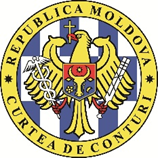 СЧЕТНАЯ ПАЛАТА РЕСПУБЛИКИ МОЛДОВАОТЧЕТаудита соответствия бюджетного процесса и управления публичным имуществом в рамках административно-территориальной единицы город ФэлештьСПИСОК АКРОНИМОВ СИНТЕЗОтчет аудита предназначен для:Парламента и Правительства Республики Молдова – для информирования, принятия к сведению и использования информации при принятии решений/инициатив, связанных с государственной политикой в области доходов и расходов местных бюджетов;Государственной налоговой службы - для информирования, принятия к сведению и использования информации для обеспечения полного взимания местных налогов и сборов; ОМПУ Фэлешть в качестве органов, которые утверждают и исполняют бюджет и управляют публичным имуществом-для информирования и использования информации в целях обеспечения соответствия правовым положениям; гражданского общества, других заинтересованных сторон.Цель настоящей аудиторской миссии состояла в оценка соответствия управления публичными финансовыми средствами и публичным имуществом аудируемым субъектом, по отношению к нормативным критериям законодательного характера.Обобщая констатации и выводы, сформулированные в процессе аудита, аудит представляет их синтез через призму выявленных (не)соответствий. Так,Исполнительный орган не соблюдал в полной мере положения законодательства, а именно, не обеспечил надлежащее проведение процесса разработки и утверждения местного бюджета - не были приложены соответствующие задокументированные обоснования произведенных оценок для 9 источников дохода; не были оценены и не утверждены 3 источника дохода, поступления которых в 2019 году составили 131,1 тыс. леев; некоторые источники бюджетного дохода были недооцены  примерно на 112,0 тыс. леев, а другие-переоценены  примерно на 641,0 тыс. леев (п.4.1.). Информация о налогооблагаемой базе по некоторым местным налогам не содержала достоверных данных о субъекте и объекте налогообложения и не актуализировалась финансово-экономической службой примэрии, поскольку были выявлены расхождения по поступлению доходов (п.4.1.). Деятельность по планированию трансфертов и исполнению связанных с ними расходов была неэффективной, поскольку были утверждены доходы на 5,0 тыс. леев больше и исполнены расходы ниже лимита уточненных доходов в местном бюджете-336,5 тыс. леев (п.4.1.).Были допущены необоснованные выплаты заработной платы на общую сумму 17,4 тыс. леев (п.4.3.). Не были соблюдены минимальные лимиты финансовых норм расходов на питание детей на общую сумму 353,6 тыс. леев, в том числе за счет трансфертов специального назначения из государственного бюджета-206,8 тыс. леев, и за счет собственных средств/родительских взносов-146,8 тыс. леев (п.4.4). ОМПУ г. Фэлешть произвели некоторые расходы, не относящиеся к их прямыми полномочиям, на общую сумму 234,1 тыс. леев (п.4.5.). Была предоставлена материальная помощь из средств резервного фонда на общую сумму 31,5 тыс. леев физическим лицам, для которых ситуации социального риска или трудности/уязвимости не подтверждены (п.4.6.). Были выявлены некоторые отклонения от правовых положений, связанных с процессами планирования государственных закупок, расчета оценочной стоимости при закупке ремонтных работ, товаров и услуг и, соответственно, организации процедуры государственных закупок (п.4.7.). Было допущено ненадлежащее применение в сметных расходах взносов социального и медицинского страхования в размере 27,5% и несение необоснованных расходов в сумме 11,7 тыс. леев (п.4.7.).Было допущено разделение оценочной стоимости закупок товаров одного типа/вида (8 категорий, работы) по договорам государственных закупок небольшой стоимости, заключенным с одним или несколькими экономическими агентами, на общую сумму 527,4 тыс. леев (п.4.7.).Было допущено разделение оценочной стоимости ремонтных работ зданий и дорог на 27 отдельных договоров закупок (небольшой стоимости), без применения принципа совокупной оценочной стоимости всех объектов/лотов, входящих в состав работ, и процедура единой закупки посредством запроса ценовых оферт-2853,6 тыс. леев (п.4.7.). При контрактации работ текущего ремонта от 5 физических лиц на общую сумму 37,7 тыс. леев, а также музыкальных, развлекательных услуг, услуг по ведению и составлению сценария на общую сумму 47,1 тыс. леев (13 договоров), не было обеспечено заполнение и приложение первичных документов, подтверждающих проведенные операции - содержание экономических фактов, количественные и стоимостные значения, в которых выражаются экономические факты (п.4.7.). Не было обеспечено поступление доходов от аренды земельных участков на сумму 16,9 тыс. леев (п.4.8.). Не были зарегистрированы права собственности на безхозные объекты недвижимости, отраженные в бухгалтерском учете, на общую сумму 408,3 тыс. леев (п.4.9.).II. ОБЩЕЕ ПРЕДСТАВЛЕНИЕ2.1. Статус органа местного публичного управления и нормативная базаАТЕ г. Фэлешть - это административно-территориальная единица I уровня, площадью 21,5 км2 и населением 16,4 тыс. жителей. Из местного бюджета финансируются 10 субъектов со штатным персоналом 197,14 единиц, и 10 программ/мероприятий экономического и социального характера. Кроме того, АТЕ является основателем МП „Производственное управление жилищно-коммунального хозяйства г. Фэлешть” и МП „Ассоциация рынков г. Фэлешть”. Имущество, управляемое АТЕ по состоянию на 31.12.2019, составило 131325,0 тыс. леев.Согласно положениям Закона №436-XVI от 28.12.2006 и Закона №397-XV от 16.10.2003, ответственными за разработку и исполнение бюджета АТЕ Фэлешть, а также за управление публичным имуществом, были:Местный совет (совещательный орган), который утверждает бюджет, порядок использования резервного фонда, а также специальных фондов, утверждает займы и отчет об исполнении бюджета; вносит изменения в бюджет; вводит и измененяет местные налоги и сборы; управляет, передает в концессию, сдает в аренду или внаем имущества, относящегося к публичной и частной сферам АТЕ и т.д.Примар (исполнительный орган), который обеспечивает исполнение решений местного совета, разработку проекта бюджета на очередной год и составление отчета об исполнении бюджета и представляет их местному совету на утверждение;  выполняет функции главного распорядителя бюджета; проверяет поступление средств в местный бюджет и их расходование и информирует о положении дел местный совет;  отвечает за инвентаризацию и управление имуществом, относящимся к публичной и частной сферам АТЕ; руководит, координирует и контролирует деятельность местных общественных служб; руководит и контролирует  деятельность начальников подведомственных подразделений, служб, муниципальных предприятий; обеспечивает организацию и ведение на бухгалтерского учетана текущую дату и своевременное представление балансов, бухгалтерских отчетов и отчетов об исполнении бюджета и т. д.Исполнители (распорядители) бюджета второй степени (руководители учреждений), ответственные за разработку проекта бюджета, целесообразность и законность получения и использования бюджетных ассигнований в соответствии с лимитами и назначениями, утвержденными в бюджете, за целостность имущества, находящегося под управлением.Что касается аудируемых областей, связанных с тематикой настоящей миссии, ОМПУ г. Фэлешть руководствуются всем спектром соответствующих норм, установленных на основании национальной нормативной базы для органов публичного сектора. В этих условиях, ОМПУ г. Фэлешть несут прямую ответственность за соответствие управления публичными финансовыми средствами и публичным имуществом.Местный бюджет на 2019 год был утвержден во втором чтении и соотнесен с положениями Закона о государственном бюджете, в сумме 29265,6 тыс. леев. Имеющийся остаток финансовых средств на 01.01.2019 составил 4385,9 тыс. леев. В течение года местный бюджет был изменен решениями местного совета (6 решений), в сторону увеличения/уменьшения по части доходов на 1105,8 тыс. леев, и по части расходов-на 3333,1 тыс. леев. Уточненный бюджет по части доходов составил 31532,1 млн. леев и по части расходов -35798,0 млн. леев, с дефицитом в размере 4265,9 тыс. леев. В качестве источников финансирования дефицита предполагалось использование денежных средств за счет имеющегося остатка на 01.01.2019. В 2019 году степень реализации доходов по сравнению с утвержденным и уточненным планом варьировала от 103,9% до 96,5%, а расходов - от 108,7% до 90,7%.леев СФЕРА И ПОДХОД К АУДИТУЗаконные полномочия и цель аудитаАудиторская миссия была проведена на основании положений ст.31 и ст.32 Закона №260 от 07.12.2017  и в соответствии с Программой аудиторской деятельности на 2020 год. Аудит был инициирован с целью оценки соответствия управления публичными финансовыми средствами и публичным имуществом аудируемым субъектом, по отношению к нормативным критериям, а также формулирования аудиторского заключения и представления соответствующих рекомендаций.Так, в контексте реализации цели аудиторской миссии, были определены следующие конкретные задачи аудита: Задача I: АТЕ выявила, оценила и собрала бюджетные доходы в соответствии с применяемой нормативно-законодательной базой?Задача II: АТЕ обосновала использование и управление расходами в соответствии с нормативной базой?Задача III: АТЕ зарегистрировала, администрировала и управляла публичным имуществом в надлежащем порядке?Подход к аудитуПри проведении аудиторских мероприятий мы руководствовались Международными стандартами Высших органов аудита ISSAI 100, ISSAI 400, а также ISSAI 4000.Аудит собрал в МПО г. Фэлешть достаточные и адекватные доказательства, чтобы сформулировать вывод, направленный на повышение степени доверия пользователей Отчета аудита к проведенным оценкам.В качестве источников критериев для последовательной и разумной оценки управления финансовыми средствами, а также публичным имуществом, администрируемым субъектом, были использованы законодательные и нормативные акты, относящиеся к тематике аудиторской миссии. Ответственность аудиторской группыОтветственность аудиторской группы заключалась в получении достаточных, уместных и надежных доказательств, поддерживающих и подтверждающих констатации и выводы относительно соответствия управления публичными финансовыми средствами и публичным имуществом МПО г. Фэлешть за 2019 год.Аудитор был независим от субъекта, в рамках которого были собраны аудиторские доказательства, и выполнил свои обязанности по этике в соответствии с требованиями Кодекса этики Счетной палаты. Полученные аудиторские доказательства являются достаточными и адекватными для обеспечения основания для формулирования выводов в рамках настоящей аудиторской миссии. Накопление аудиторских доказательств проводилось дистанционно и на местах путем анализа финансовых отчетов, рассмотрения договоров и первичных документов, распоряжений и решений местных публичных органов, сопоставления данных, а также путем интервьюирования ответственных лиц в рамках субъекта.  Дистанционный аудит был обусловлен ограничениями, налагаемыми установленной чрезвычайной эпидемиологической ситуацией.IV. КОНСТАТАЦИИЗадача I: АТЕ выявила, оценила и собрала бюджетные доходы в соответствии с применяемой нормативно-законодательной базой?4.1. Исполнительный орган (примар) не соблюдал в точности предписания ст.33 Закона №397-XV от 16.10.2013, а именно, не было обеспечено надлежащее проведение процесса разработки и утверждения местного бюджета и, в случае некоторых компонентов доходов, правильность и достоверность данных, показателей и другой информации, на основании которой был разработан бюджет административно-территориальной единицы г. Фэлешть. Наличие несоответствий, связанных с процессом разработки и утверждения местного бюджета, за исключением профессиональной воли и компетенции специалистов примэрии, участвовавших в бюджетном процессе, было обусловлено слабостью общего внутреннего контроля и невыполнением, в соответствии с положениями Закона №229 от 23.09.2010, системы внутреннего управленческого контроля на уровне субъекта и основных операционных процессов.  Финансово-экономическая служба примэрии, для некоторых компонентов налоговых и неналоговых доходов, не обеспечила, в соответствии с законодательным положениями, оценку и утверждение источника бюджетных доходов и/или приложение к проекту местного бюджета соответствующих обоснованных задокументированных аргументов  относительно проведенных оценок - анализ и расчет налогооблагаемой базы/источника дохода, а также анализ и вложение в расчет сопоставимых показателей и/или неспецифических факторов. В итоге, было допущено неутверждение некоторых источников дохода, недооценка некоторых доходов или переоценка других бюджетных доходов, однако эти ситуации были подвергнуты исправлению уже на этапе уточнения местного бюджета во второй половине отчетного года. Вместе с тем, неправильное утверждение бюджетных доходов косвенно отражается на деятельности по государственным закупкам, а именно: целесообразность и реальность планирования расходов на основе договоров; принудительное разделение закупок посредством нескольких процедур, применяемых для одного и того же рода товаров или группы товаров; невозможность исполнения некоторых договоров и их расторжение. В этом контексте, отмечаются следующие ситуации, связанные с соответствием процесса разработки и утверждения местного бюджета: Не были приложены обоснованные аргументы относительно проведенных оценок для 9 источников дохода:  Подоходный налог, удержанный из заработной платы (111110) – не прилагается Форма №2 „Информация о поступлениях в местные бюджеты подоходного налога физических лиц (111110, 111121, 111130) за 2019-2021 годы”, таким образом, не был проведен анализ и и не приняты в расчет данные выписки из личного счета налогоплательщика, выданного Государственной налоговой службой. Налог на недвижимое имущество юридических лиц (неоцененные 113210); налог на недвижимое имущество, уплачиваемый исходя из оценочной (рыночной) стоимости недвижимого имущества, юридическими и физическими лицами, зарегистрированными в качестве предпринимателей (113230) – не были приложены объект налогообложения, налогооблагаемая база неоцененного и оцененного недвижимого имущества, размер фиксированных скидок (15%) и размер законных освобождений или льгот, дополнительно предоставленных МПО.Земельный налог на земли сельскохозяйственного назначения, за исключением от крестьянских (фермерских) хозяйств (113110); земельный налог на земли несельскохозяйственного назначения (neevaluate 113130); земельный налог на пастбища и сенокосы (113150) - не был приложен размер фиксированной скидки по этим видам налогов (15%).Сбор за обустройство территории (114413) - не были приложены анализ и расчет налогооблагаемой базы; рассмотрение и анализ eсопоставимых показателей и/или неспецифичных факторов, по обстоятельствам. Поступления от оказания платных услуг (142310) - не были приложены оценочные расчеты для родительского взноса, исходя из фактических данных о фактически посещаемых дней/ребенок (динамика за последние 3 года) и размер платежа за один день, и оценочные расчеты для выданных сертификатов, исходя из их количества и стоимости. Поступления от арендной платы объектов общественного достояния (142320) - не были приложены оценочные расчеты за оказанные коммунальные услуги (динамика объема, цена за единицу стоимости) - природный газ, поставляемый районной библиотеке и внешкольному центру через систему теплоснабжения примэрии г. Фэлешть. Не были оценены и не утверждены 3 источника дохода, поступления которых в 2019 году составили 131,1 тыс. леев: Налог на доходы физических лиц предъявленный к оплате/уплаченный  (111121) - несмотря на то, что он был утвержден и исполнен в 2018 году на сумму 68,5 тыс. леев, он не прогнозировался и не был включен в утвержденном бюджете на 2019 год. В ходе исполнения бюджета на 2019 год бюджетный доход от данного вида налога уточнялся на сумму 82,2 тыс. леев и был исполнен в сумме 93,1 тыс. леев. Налог на доход, причитающийся с операций передачи во владение и/или пользование недвижимого имущества (111130) - несмотря на то, что он был исполнен в 2018 году на сумму 10,5 тыс. леев, он не прогнозировался и не был включен в утвержденном бюджете на 2019 год. В ходе исполнения бюджета на 2019 год бюджетный доход от данного вида налога уточнялся на сумму 9,6 тыс. леев и был исполнен в сумме 18,7 тыс. леев.Налог на доход физических лиц, осуществляющих независимую деятельность в области торговли(111124) - хотя имелась информация о количестве налогоплательщиков данного вида налога (7 человек) и об оценочной сумме в размере 10,5 тыс. леев (за вычетом 50% расходов на деятельность), он не был включен в утвержденном бюджете на 2019 год. В 2019 году бюджетный доход от данного вида налога уточнялся на сумму 14,0 тыс. леев и был исполнен в сумме 19,3 тыс. леев. При утверждении бюджета некоторые источники дохода были недооценены примерно на 112,0 тыс. леев: Налог на недвижимое имущество юридических лиц (неоцененные 113210) – несмотря на то, что доход от этого вида налога был исполнен в 2017 году в сумме 77,3 тыс. леев, а в 2018 году - в сумме 73,2 тыс. леев, он прогнозировался и утвердился в местном бюджете на 2019 год только в сумме 68,0 тыс. леев, или на 5,2 тыс. леев меньше по сравнению с поступлениями 2018 года, не были приложены/представлены анализ налогооблагаемой базы по этому типу налога и анализ сопоставимых показателей и/или неспецифических факторов. В процессе исполнения бюджета на 2019 год, бюджетный доход от этого вида налога был исполнен в размере 57,5 тыс. леев.В то же время, не был оценен и утвержден доход от этого вида налога в размере 0,1 тыс. леев, который подлежал взиманию по 7 договорам аренды публичных объектов недвижимости (помещения в здании, ставка налога-0,1% от балансовой стоимости).Налог на недвижимое имущество, уплачиваемый исходя из оценочной (рыночной) стоимости недвижимого имущества, юридическими и физическими лицами, зарегистрированными в качестве предпринимателей (113230) - несмотря на то, что доход от этого вида налога был исполнен в 2017 году на сумму 436,7 тыс. леев, а в 2018 году-на 451,7 тыс. леев, он прогнозировался и был утвержден в местном бюджете на 2019 год только на сумму 430,0 тыс. леев, или на 21,7 тыс. леев меньше по сравнению с поступлениями 2018 года, при этом не был приложен анализ налогооблагаемой базы по этому типу налога и анализ сопоставимых показателей и/или неспецифических факторов. В процессе исполнения бюджета на 2019 год бюджетный доход от этого вида налога был исполнен на сумму 439,6 тыс. леев.Налог на недвижимое имущество, уплачиваемый физическими лицами – гражданами, исходя из оценочной (рыночной) стоимости недвижимого имущества (113240) - хотя доходы от этого вида налога в 2018 году были исполнены на сумму 401,1 тыс. леев и оценены специалистами примэрии на сумму 447,0 тыс. леев, он прогнозировался и был утвержден в местном бюджете на 2019 год только в сумме 370,0 тыс. леев, или на 77,0 тыс. леев меньше по сравнению с показателем, оцененным налоговой службой примэрии. В процессе исполнения бюджета на 2019 год, бюджетный доход от этого вида налога был исполнен в размере 405,4 тыс. леев. Сбор за предоставление услуг по автомобильной перевозке пассажиров на территории муниципиев, городов и сел (коммун) (114413) - доход от этого сбора должен был быть утвержден в местном бюджете на 2019 год в сумме 100,8 тыс. леев (c 3 транспортных операторов), однако финансово-экономическая служба примэрии оценила этот доход в меньшем размере-91,2 тыс. леев (с 2 транспортных операторов), или на 9,6 тыс. леев меньше. Фактически, в 2019 году были получены доходы от указанного налога в сумме 96,4 тыс. леев.Плата за аренду объектов общественного достояния, перечисляемае в местный бюджет первого уровня (142252) - на дату утверждения местного бюджета (27.12.2018) финансово-экономическая служба примэрии не применила положения Закона о  государственном бюджете на 2019 год и не включила, на утверждение, доходы от аренды помещений, оцененные в соответствии с новыми действующими тарифами на аренду, вследдствие чего стоимость договоров аренды в 2019 году должна была составить 78,2 тыс. леев. Таким образом, по сравнению с новыми тарифами на аренду, доход от найма помещений был утвержден в местном бюджете на 3,6 тыс. леев меньше. Фактические поступления в 2019 году составили 79,9 тыс. леев. При утверждении бюджета были переоценены некоторые источники бюджетного дохода примерно на 641,0 тыс. леев: Земельный налог на земли сельскохозяйственного  назначения, за исключением от крестьянских (фермерских) хозяйств (113110) - финансово-экономическая служба примэрии должна была включить в документацию по оценке и утверждению земельного налога и налога на арендованные земельные участки резервного фонда общей площадью 65,34 га. Ожидаемая сумма налога на эти земли должна была составлять 6,6 тыс. леев (65,34 га х бонитет 67,0 х ставка налога 1,50 леев). Земельный налог на земельные участки, занятые прудами, был прогнозирован неправильно, поскольку, согласно положениям подписанных договоров аренды, в пользовании находилось 4,94 га сельскохозяйственных земель, относящихся к водному фонду. Земельный налог на земельные участки водного фонда должен был быть утвержден в сумме 0,6 тыс. леев (4,94 га х 115 леев).Доход от этого вида налога прогнозировался и был утвержден в местном бюджете на 2019 год в сумме 83,3 тыс. леев (частные земельные участки 82,3 тыс. леев + 1,0 тыс. леев для прудов), хотя фактически он должен был быть утвержден в сумме 89,5 тыс. леев (82,3 тыс. леев + 0,6 тыс. леев + 6,6 тыс. леев). В утвержденном бюджете не планировалась сумма скидок на этот вид налога, регламентированная законодательством (15%) - 13,4 тыс. леев. Таким образом, доход от этого вида налога должен был быть утвержден на общую сумму 76,1 тыс. леев, или на 7,2 тыс. леев меньше по сравнению с оценочной стоимостью на этапе разработки бюджета. В процессе исполнения бюджета на 2019 год бюджетный доход от этого вида налога был исполнен в сумме 72,8 тыс. леев.Земельный налог на земли несельскохозяйственного назначения (неоцененные 113130) - финансово-экономическая служба примэрии в процессе разработки бюджета не обновила информацию о неоцененных несельскохозяйственных землях, которые должны были облагаться земельным налогом, эта необходимость была продиктована тем, что часть публичных земель в течение предыдущих лет была оценена примэрией или в результате продажи земельных участков, которые впоследствии облагаются налогом иными долями в качестве налога на недвижимое имущество. При оценочным анализе данных, подтвержденных земельной службой и бухгалтерией примэрии, было установлено, что при утверждении бюджета на 2019 год должен был быть прогнозирован доход от земельного налога на земельные участки несельскохозяйственного назначения в сумме около 31,7 тыс. леев (примерно для 31,6798 га) и, соответственно, уплаченный 50 налогоплательщиками, в том числе частью плательщиков, которые не были внесены в представленную документацию для утверждения бюджета на 2019 год (22 субъекта). По некоторым земельным участкам, включенным в расчет оценки дохода от земельного налога на земельные участки несельскохозяйственного назначения (не оцененные), уже была установлена оценочная/рыночная стоимость и не могли быть учтены при прогнозировании и утверждении поступлений от этого источника дохода. Таким образом, принимая во внимание 15% скидку, предусмотренную законодательством – 4,7 тыс. леев, налог должен был быть утвержден в общей сумме 27,0 тыс. леев, однако при утверждении бюджета он был переоценен на 11,7 тыс. леев. В процессе исполнения бюджета на 2019 год бюджетный доход от этого вида налога был исполнен в сумме 26,4 тыс. леев.Арендная плата за земли несельскохозяйственного назначения, перечисляемая в местный бюджет I уровня (141533) - финансово-экономическая служба примэрии неправильно управляла текущей информацией о действии и действительности договоров аренды и при утверждении бюджета представила необоснованный размер дохода в 116,5 тыс. леев, что соответствовало стоимости действующих ранее договоров аренды, до IV квартала 2018 года.  Таким образом, доход от аренды сельскохозяйственных земель был утвержден в бюджете на 6,0 тыс. леев больше. Ошибки, связанные с правильностью оценки и утверждения дохода от аренды несельскохозяйственных земель, были отнесены к следующим ситуациям: невключение в расчет увеличения суммы по одному договору с 2017 года (несельскохозяйственный земельный участок - с 1,4 тыс. леев до 1,9 тыс. леев); непринятие в расчет увеличения суммы по одному договору с 2016 года (прилегающий земельный участок - с 0,08 тыс. леев до 0,2 тыс. леев); включение в прогноз доходов от одного земельного участка как арендованного, который был продан в 2017 году (сумма расторгнутого договора – 1,0 тыс. леев); включение в прогноз доходов от одного спорного земельного участка, для которого арендные отношения были аннулированы на основании решения судебной инстанции в 2017 году (сумма аннулированного договора-5,7 тыс. леев). Фактические поступления от аренды несельскохозяйственных земель в 2019 году составили 107,0 тыс. леев. Поступления от предоставления платных услуг (142310) – финансово-экономическая служба примэрии прогнозировала доход от предоставления платных услуг на сумму 1448,6 тыс. леев, хотя фактические поступления в 2017 году составили 803,1 тыс. леев, в 2018 году – 892,2 тыс. леев, и родительский взнос на 2019 год должен был увеличиться всего на 2 лея день/ребенок, этот рост в целом по дошкольным учреждениям составил приблизительно сумму 244,5 тыс. леев (за 122267 дней/ребенок - средняя посещаемость 2018 года). Доходы от родительского взноса на 2019 год были ненеобоснованно запланированы от общего числа 165300 дней/ребенок посещаемости, хотя динамика посещаемости детей за последние 3 года была ниже: в 2016 году-128740 дней/ребенок; в 2017 году – 121483 дней/ребенок; в 2018 году – 122267 дней/ребенок. По сравнению с поступлениями 2018 года (892,2 тыс. леев), доходы, утвержденные в местном бюджете на 2019 год, были переоценены на 556,4 тыс. леев, при этом не был приложен расчет для этого источника дохода и анализ сопоставимых показателей и/или неспецифических факторов. Фактические поступления в 2019 году составили 1037,0 тыс. леев.Плата за аренду объектов общественного достояния (142320) - финансово-экономическая служба примэрии прогнозировала поступления от уплаты за найм объектов общественного достояния на сумму 261,4 тыс. леев, хотя фактические поступления в 2017 году составили 180,6 тыс. леев, в 2018 году - 201,7 тыс. леев, а тарифы на природный газ и электроэнергию фактически не увеличивались. В то же время, лимиты расходов на природный газ и электроэнергию были необоснованно запланированы в местном бюджете, при этом были применены в расчет повышенные тарифы: природный газ-с 4,86 леев (в детском саду) и 5,0 леев (примэрия) до 7,28 леев; электроэнергия-с 2,29 леев до 2,67 леев. По сравнению с фактическими поступлениями 2018 года (201,7 тыс. леев), утвержденные доходы в местном бюджете на 2019 год были переоценены на 59,7 тыс. леев, при этом не был приложен расчет для этого источника дохода и анализ сопоставимых показателей и/или неспецифических факторов. Фактические поступления в 2019 году составили 134,3 тыс. леев.Другие аспекты, связанные с определением налогооблагаемой базы, планированием трансфертов и связанных с ними расходов:Информация о налогооблагаемой базе по Сбору за рекламные устройства (114415) и Сбору за объекты торговли и/или объекты по оказанию услуг (114418), представленная для разработки и утверждения бюджета, не содержала достоверных данных относительно субъекта и объекта налогообложения и не обновлялся финансово-экономической службой примэрии. Таким образом, выявленные расхождения касались следующих аспектов: Сбор за рекламные устройства - 8 субъектов уплатили сбор на 23,4 тыс. леев меньше по отношению к авторизованной площади рекламного устройства; 12 субъектов уплатили сбор на 11,8 тыс. леев больше по отношению к авторизованной площади рекламного устройства; 6 субъектов , не включенных в налогооблагаемую базу, уплатили сбор на сумму 3,1 тыс. леев; 5 субъектов, включенных в налогооблагаемую базу, не уплатили сбор на сумму 3,6 тыс. леев; 1 субъект, который арендовал публичную землю под рекламный щит, не был включен в налогооблагаемую базу и не оплачиваел сбор в местный бюджет; Сбор за объекты торговли и/или объекты по оказанию услуг - в 2019 году сбор уплачивался для 39 торговых единиц на общую сумму 216,9 тыс. леев экономическими агентами, не включенными в налогооблагаемую базу, что должно было послужить основанием для пересмотра и уточнения дохода от сбора за объекты торговли и/или объекты по оказанию услуг.  Деятельность по планированию трансфертов и исполнению связанных с ними расходов была неэффективной. Фактически, полученные текущие трансферты специального назначения между государственным бюджетом и местными бюджетами I уровня для дошкольного образования, и полученные текущие трансферты специального назначения между государственным бюджетом и местными бюджетами I уровня для социального обеспечения и социальной помощи (деятельность общинного посредника), были иполнены ниже лимита уточненных доходов в местном бюджете. Таким образом, в конце 2019 года для 6 детских садов были заблокированы договоры, зарегистрированные в казначейской системе, и не было исполнено финансирование в размере 681,7 тыс. леев, запланированное к осуществлению за счет трансфертов из государственного бюджета и собственных ресурсов/доходов. В итоге, до конца года не было запрошено финансирование за счет трансфертов из государственного бюджета на общую сумму 336,5 тыс. леев, что свидетельствует о необоснованном планировании соответствующих доходов и расходов. Хотя расходы на оплату труда общинного посредника планировались на общую сумму 46,3 тыс. леев, трансферты из государственного бюджета были необоснованно прогнозированы в размере 51,3 тыс. леев.Сотрудничество между Государственной налоговой службой и примэрией г. Фэлешть в том, что касается налогового администрирования и побуждения налогоплательщика к уплате рыночного сбора, не привело к положительным результатам, не были инициированы совместные мероприятия с МПО для поддержания двустороннего сотрудничества в области налогообложения и обеспечения налоговой дисциплины налогоплательщика, хотя администратор рынка представляет налоговые отчеты и данный налог администрируется налоговой службой. В этом контексте отмечатся следующее.На территории примэрии действуют 2 администратора рынка: Союз потребительских кооперативов г. Фэлешть - 1,1181 га, и МП „Ассоциация рынков” – 2,1338 га (площадь земельного участка рынка и зданий). С 2014 года Союз потребительских кооперативов г. Фэлешть не начисляет и не платит в местный бюджет рыночный сбор за площадь земельных участков зданий на территории рынка, используемых для коммерческой деятельности (0,2365 га, частный земельный участок). В результате обращений примэрии в 2018-2019 гг. в центральные отраслевые органы - Министерство финансов и Государственную налоговую службу, с просьбой урегулировать данную ситуацию, она не добилась окончательного решения в этом отношении. Ответы центральных отраслевых органов ссылались на нормативные положения Налогового кодекса о рыночном сборе, на положения Закона №180 из 26.07.2018 относительно налоговых проверок, а в итоге, не были предприняты какие-либо совместные действия с МПУ для решения проблемы, связанной с расчетом и уплатой рыночного сбора налогоплательщиком. Таким образом, неурегулирование проблемы, связанной с применением и уплатой рыночного сбора Союзом потребительских кооперативов г. Фэлешть привело к тому, что в период 2014-2019 гг. в местный бюджет не взимались доходы на общую сумму 899,0 тыс. леев.Задача II: АТЕ обосновала использование и управление расходами в соответствии с нормативной базой?Деятельность внутреннего контроля по установлению и расчету заработной платы была неэффективной, в результате чего было допущено неправильное применение некоторых законодательных положений и ненадлежащее предоставление платежей заработной платы на общую сумму 17,4 тыс. леев. Допущенные несоответствия в процессе оплаты труда касались: 1) предоставления надбавки заэффективность для совмещаемой должности - 6,2 тыс. леев; 2) предоставления компенсационной надбавки за работу в неблагоприятных условиях - 11,2 тыс. леев. Замечания по организации деятельности дома культуры (утвержденные штатные должности - директор, художественный руководитель), культурного центра (утвержденные штатные должности - директор, художественный руководитель) и библиотеки (утвержденные штатные должности - директор).Должность художественного руководителя, согласно положениям Приложения №8 к Закону №270 от 23.11.2018, относится к категории руководящих должностей. Фактически, на протяжении всей осуществляемой деятельности за 2018-2019 годы художественный руководитель не имел в своем управлении штат профильного персонала и не руководил какими-либо художественными образованиями, созданными, зарегистрированными и финансируемыми соответствующим образом местным публичным органом. Таким образом, назначение этой должности было неаргументировано и преувеличено местным публичным органом, и должно было быть квалифицировано и отнесено, в соответствии с положениями указанного Приложения или Классификатора профессий Республики Молдова, к одной из категорий исполнительных должностей, исходя из фактического профиля и содержания деятельности, которую осуществлял данный специалист. В ситуации, когда существуют 2 культурных центра и библиотека, в которых работают только профильные сотрудники с руководящими должностями, не оправдывает статус и организационную структуру учреждений, подведомственных примэрии, и формулу финансирования деятельности общественного порядка в области культуры. Для финансирования трех культурных центров, где работают только профильные сотрудники с руководящими должностями (3 директора, 2 художественных руководителя), из местного бюджета в 2019 году была потрачена общая сумма 806,0 тыс. леев (кассовые расходы). Относительно питания детей в детских садах, МПО не применил должным образом положения нормативной базы, согласно которым были установлены минимальные лимиты финансовых норм расходов, и допустил в 2019 году неисполнение расходов на питание детей на общую сумму 353,6 тыс. леев, в том числе за счет трансфертов специального назначения из государственного бюджета – 206,8 тыс. леев, а за счет собственных источников/родительского взноса – 146,8 тыс. леев. Такая ситуация свидетельствует о наличии недостатков, касающихся правильной оценки/планирования расходов за счет трансфертов из государственного бюджета, и об отсутствии анализа соответствия при составлении отчетности о выполнении бюджетных расходов финансово-экономической службой примэрии. На финансирование дошкольных учреждений в 2019 году были исполнены и отражены нефинансовые расходы и активы за счет трансфертов, полученных из государственного бюджета - 14287,7 тыс. леев, а также за счет собственных доходов местного бюджета - на общую сумму 2288,4 тыс. леев, при этом, не было запрошено финансирование за счет уточненных трансфертов из государственного бюджета на сумму 336,5 тыс. леев.  ОМПУ г.Фэлешть осуществили некоторые расходы, не связанные с их прямыми полномочиями, на общую сумму 234,1 тыс. леев.В 2019 году была оказана материальная помощь из резервного фонда 10 физическим лицам на общую сумму 31,5 тыс. леев, для которых не было подтверждено положение социального риска или сложности/уязвимости, регламентированные Законом №547-XV от 25.12.2003. Получатели материальной помощи мотивировали свои заявки тяжелым материальным положением или состоянием здоровья. В этом контексте, приводятся следующие примеры: 4 получатель заключили контракты на отчуждение жилья с условием пожизненного содержания - сумма предоставленной материальной помощи - 12,0 тыс. леев; 2 бенефициара реализовали в 2019-2020 гг. сельскохозяйственные земельные участки и строения - сумма предоставленной материальной помощи - 3,5 тыс. леев; 4 бенефициара, помимо основного жилья, имели в собственности и другие жилые аомещения и сельскохозяйственные земли - сумма предоставленной материальной помощи составила 16,0 тыс. леев.Были выявлены некоторые отклонения от положений законодательства, связанные с процессами планирования государственных закупок (Годовая программа), расчета оценочной стоимости при закупке ремонтных работ, товаров и услуг и, соответственно, организации процедуры государственных закупок.Хотя в Годовй программе государственных закупок было запланировано провести 4 процедуры закупки путем запроса ценовых оферт, в течение 2019 года МПО г. Фэлешть не провели эти процедуры (ремонт примэрии-330,0 тыс. леев; ремонт детских садов-544,9 тыс. леев; реконструкция парка-1500,0 тыс. леев; текущие ремонтные работы дорог-1500,0 тыс. леев). Отсутствие процедур внутреннего контроля привело в одном случае к незаконному включению в сметных расходах взносов социального и медицинского страхования в размере 27,5%, и несению необоснованных расходов от стоимости договора в размере 11,7 тыс. леев, а также контрактации некоторых работ и услуг без оформления и приложения первичных документов для подтверждения проведенных операций - содержание экономических фактов, количественные и стоимостные показатели, выражающие экономические факты.В результате анализа договоров государственных закупок, заключенных в 2019 году, были установлены следующие ситуации.некоторые договоры о государственной закупке небольшой стоимости не были заключены на всю сумму, выделенную для этого договора на год. Таким образом, было допущено дробление закупок товара одного и того же типа/вида (8 категорий), с одним или несколькими экономическими агентами на общую сумму 328,7 тыс. леев (оценочная стоимость, без НДС): питьевая вода - 2 договора, 45,9 тыс. леев; топливо - 2 договора, 46,2 тыс. леев; установка дорожных знаков - 2 договора, 42,7 тыс. леев; мебель - 2 договора, 87,0 тыс. леев; электрооборудование - 5 договоров, 56,0 тыс. леев; газовый водонагреватель-2 договора, 16,1 тыс. леев; канцелярские принадлежности - 2 договора, 22,5 тыс. леев; строительные материалы - 5 договоров, 12,3 тыс. леев. Аналогично, было допущено дробление закупок работ одного и того же типа/вида с 4 экономическими агентами на общую сумму 198,7 тыс. леев (оценочная стоимость, без НДС): электромонтажные работы-30,1 тыс. леев (3 договора, 2 экономических агента, 3 детских сада и культурный центр); текущий ремонт передаточных сетей – 22,7 тыс. леев (4 договора, 2 экономических агента, 4 детских сада и культурный центр); мощение прилегающей территории зданий-145,9 тыс. леев (2 договора, 2 экономических агента, детский сад и общественная дорога).При определении оценочной стоимости работ по капитальному и текущему ремонту зданий/специальных сооружений, субъект не обеспечил надлежащее применение законодательных положений, регулирующих область государственных закупок, и допустил дробление оценочной стоимости работ на 18 договорах отдельной закупки (небольшой стоимости), без применения принципа совокупной оценочной стоимости всех объектов/лотов в составе работ, и процедуры единой закупки путем запроса ценовых оферт. Совокупная оценочная стоимость лотов, входящих в состав капитальных и текущих ремонтных работ, распределенных на 18 договоров небольшой стоимости, фактически, без НДС, составила в целом 1352,3 тыс. леев. Также было допущено дробление закупок работ одного и того же типа/вида, связанных с текущим и капитальным ремонтом дорог от 5 экономических агентов (9 договоров), на общую сумму 1501,3 тыс. леев (оценочная стоимость, без НДС), без применения принципа совокупной оценочной стоимости всех объектов/лотов, входящих в состав работ, и процедуры единой закупки путем запроса ценовых оферт.При присуждении договора о государственной закупке работ по капитальному ремонту дороги рабочая группа допустила незаконное включение в смету расходов взносов социального и медицинского страхования в размере 27,5% (социальное страхование-23,0%, и медицинское страхование-4,5%). В соответствии с положениями Закона №489-XIV от 08.07.1999, взносы социального страхования и медицинского страхования должны были быть применены в размере 22,5% (социальное страхование - 18,0%, и медицинское страхование - 4,5%). Нерегламентированные расходы от неправильного включения в смету работ взносов социального страхования и медицинского страхования составили 0,7 тыс. леев.Аналогично, 4 сентября 2018 года был подписан договор на работы по капитальному ремонту дороги (переходящий, с частичным исполнением в 2019 году), к которому в смету расходов были включены взносы социального страхования и медицинского страхования в размере 27,5%. Хотя на этапе проведения процедуры публичного аукциона и присуждения/подписания договора (04.09.2019), законодательной нормой уже было установлено, что с 01.10.2018 ставка взносов социального страхования будут применяться в размере 18,0%, рабочая группа по закупкам не включила этот критерий в документацию о присуждении закупки и не использовала свое законное право на отмену процедуры присуждения договора.Таким образом, ненадлежащие расходы от неправильного применения к смете работ ставки социального страхования и медицинского страхования составили в целом 11,7 тыс. леев, из которых в 2018 году – 4,4 тыс. леев, а в 2019 году-7,3 тыс. леев.Исполнительные МПО г. Фэлешть при конрактации работ по текущему ремонту с 5 физическими лицами на общую сумму 37,7 тыс. леев, не обеспечили, согласно положениям ст.19 Закона №113-XVI от 2007 года, составление и приложение первичных документов для подтверждения проведенных операций - содержание экономических фактов, количественные и стоимостные параметры, в которых выражаются экономические факты. Таким образом, что касается зарегистрированных операций, отсутствует информация о типе и объеме согласованных работ (смета расходов), стоимости одной единицы работ, акт приема согласованного объема работ, акт проверки или сдачи-приема выполненных работ. Вместе с тем, хотя была применена почасовая оплата в размере 57,66 леев (действующий регламентированный норматив), не было подтверждено количество часов, законтрактованных и использованных при выполнении работ, и уровень профессиональной подготовки физических лиц, которые выполнили работы текущего ремонта.Аналогично, в рамках организованных культурных мероприятий, при контрактации музыкальных, развлекательных услуг, услуг ведения мероприятий и составления сценария на общую сумму 47,1 тыс. леев (13 договоров), не было обеспечено составление и приложение первичных документов для подтверждения проведенных операций - содержание экономических фактов, количественные и стоимостные параметры, в которых выражаются экономические факты. В соответствии с условиями договоров указывается только название предоставляемых услуг и общая стоимость, но не описывается их содержание и/или количество.Задача III: АТЕ зарегистрировала, администрировала и управляла публичным имуществом в надлежащем порядке?В случае двух договоров аренды с общественными ассоциациями для сельскохозяйственных земель резервного фонда арендная плата была установлена нерегламентировано, с нарушением положений ст.10 Закона №1308-XIII от 25.07.1997 (минимум 2% от нормативной цены), в результате чего в местный бюджет не поступили доходы на общую сумму 16,9 тыс. леев.Субъект не получил имущественного права собственника на активы, зарегистрированные в бухгалтерском учете на общую сумму 408,3 тыс. леев (специальные сооружения). Так, примэрия г. Фэлешть не обратилась в судебную инстанцию с гражданским иском в специальной процедуре по установлению права собственности на безхозяйное недвижимое имущество, в соответствии с положениями ст.281 (2) Гражданского процессуального кодекса и cт.323 Гражданского кодекса. В соответствии с положениями cт.28 (1) Закона №1543-XIII от 25.02.1998, регистрация права собственности на имущество, объявленное безхозяйным, в данном случае - специальные сооружения, прочно связанные с землей, может осуществляться только на основании постановления судебной инстанции.VI. ОБЩИЙ ВЫВОД	Проведенная аудиторская миссия показала, что некоторые действия по управлению публичными финансовыми средствами и публичным имуществом со стороны МПО г. Фэлешть были реализованы с несоблюдением законодательных положений, что отрицательно повлияло на своевременность/правильность оценки и планирования бюджетных доходов и расходов, полномочия и интересы местного публичного органа, надлежащую регистрацию и управление имуществом, поступление доходов от использования публичного имущества, правильность проведенных расходов и применяемых процедур и эффективность использования публичных финансов при осуществлении государственных закупок.  Изложенные ситуации были обусловлены безответственностью специалистов, участвующих в мероприятиях примэрии, отсутствием сотрудничества со структурами Государственной налоговой службы и Агентства публичных услуг, неправильным применением положений нормативных актов и отсутствием системы внутреннего управленческого контроля на уровне примэрии. Подводя итоги и сформулированные выводы, внешний публичный аудит выдвигает соответствующие рекомендации по устранению уязвимых ситуаций, выявленных в рамках настоящей аудиторской миссии.VII. РЕКОМЕНДАЦИИПримару г. Фэлешть:1. Создать процедуры внутреннего управленческого контроля, направленные на обеспечение соблюдения следующих операционных процессов: планирование бюджетных доходов и расходов, документирование и обоснование оценок для налогооблагаемой базы и бюджетных расходов, эффективное взаимодействие в этом отношении между внутренними службами примэрии (п. 4.1.); установление и предоставление заработной платы (п. 4.3.); соблюдение минимальных лимитов финансовых норм расходов на питание детей (п. 4.4.); обоснование полномочий местного органа при осуществлении платежей в качестве финансовой поддержки или помощи физическим лицам (п. 4.5.); обоснование и правильное подтверждение социально-уязвимого положения при оказании физическим лицам материальной помощи из резервного фонда (п. 4.6.); 2. Пересмотреть отношения по аренде сельскохозяйственных земель из резервного фонда с общественными ассоциациями (п. 4.8.);3. Обеспечить рассмотрение, обоснование и документирование организационных и функциональных критериев деятельности домов культуры и библиотек и штатного расписания персонала, исходя из профиля и реального содержания деятельности, которую осуществляют нанятые сотрудники (п. 4.3.);4. Установить процедуры внутреннего контроля, направленные на обеспечение планирования, осуществления процедур закупок и присуждения договоров на основании законного принципа применения совокупной оценочной стоимости всех объектов/лотов, входящих в состав товаров, услуг и работ одного и того же типа/вида (п.4.7.);5.  Обратиться в судебную инстанцию с гражданским иском о признании законного права собственности на безхозяйное недвижимое имущество, зарегистрированное в бухгалтерском учете (п.4.9.).VIII. ПОДПИСИ АУДИТОРСКОЙ ГРУППЫОтветственный за разработку Отчета аудита:Лунгу Игор, главный публичный аудиторОтветственный за мониторинг аудиторской миссии:Штирбу Серджиу, начальник Главного управления аудита VПриложение №1 Перечень нормативных актов, которые послужили источниками критериев аудита Закон о местном публичном управлении №436-XVI от 28.12.2006; Закон о местных публичных финансах №397-XV от 16.10.2003; Закон о бухгалтерском учете №113-XVI от 27.04.2007;Закон об организации и функционировании Счетной палаты Республики Молдова №260 от 07.12.2017;Закон о государственном внутреннем финансовом контроле №229 от 23.09.2010;Закон №1056-XIV от 16 июня 2000 года „О введении в действие раздела VI Налогового кодекса”;Закон №1163-XIII от 24.04.1997 „Налоговый кодекс”;Закона о единой системе оплаты труда в бюджетной сфере №270 от 23.11.2018;Закон о социальной помощи №547-XV от 25.12.2003;Закон о дополнительной социальной защите некоторых категорий населения №121-XV от 03.05.2001; Закон о ветеранах №190-XV от 08.05.2003;Закон о государственных закупках №131 от 03.07.2015; Закон о государственной системе социального страхования №489-XIV от 08.07.1999; Закон о бюджете государственного социального страхования на 2018 год №281 от 15.12.2017;Постановление Правительства №1335 от 10.10.2002 „Об утверждении Положения об оценке условий труда на рабочих местах и порядке применения отраслевых перечней работ, на которых могут устанавливаться компенсационные надбавки за работу в неблагоприятных условиях труда”;Постановление Правительства №152 от 19.02.2004 „О размере компенсационных доплат за работу в неблагоприятных условиях”;Постановление Правительства №836 от 03.09.2010 „О предоставлении единовременного пособия на строительство или приобретение жилой площади, или восстановление старых домов некоторым категориям граждан”;Приказ министра финансов №209 от 24.12.2015 „Об утверждении Методологического руководства по разработке, утверждению и изменению бюджета”;Совместный приказ Министерства образования, культуры и исследований, и Министерства финансов №13/06 от 11.01.2019 „О финансовых нормах на питание детей/учащихся учебных заведений”; Приказ министра культуры №199 от 05.10.2015 „Об утверждении Положения о деятельности коллектива художественной самодеятельности Республики Молдова”; Приказ Министерства труда, социальной защиты и семьи №22 от 03.03.2014 „Об утверждении Классификатора занятий Республики Молдова (CОRM 006-14)”.Приложение №2Сфера и подход к аудитуЗаконные полномочия и цель аудитаАудиторская миссия была проведена на основании положений ст.31 и ст.32 Закона №260 от 07.12.2017  и в соответствии с Программой аудиторской деятельности на 2020 год. Аудит был инициирован с целью оценки соответствия управления публичными финансовыми средствами и публичным имуществом аудируемым субъектом, по отношению к нормативным критериям, а также формулирования аудиторского заключения и представления соответствующих рекомендаций. Так, в контексте реализации цели аудиторской миссии, были определены следующие конкретные задачи аудита: Задача I: АТЕ выявила, оценила и собрала бюджетные доходы в соответствии с применяемой нормативно-законодательной базой?Задача II: АТЕ обосновала использование и управление расходами в соответствии с нормативной базой?Задача III: АТЕ зарегистрировала, администрировала и управляла публичным имуществом в надлежащем порядке?Подход к аудитуПри проведении аудиторских мероприятий мы руководствовались Международными стандартами Высших органов аудита ISSAI 100, ISSAI 400, а также ISSAI 4000.Аудит собрал в МПО г. Фэлешть достаточные и адекватные доказательства, чтобы сформулировать вывод, направленный на повышение степени доверия пользователей Отчета аудита к проведенным оценкам.В качестве источников критериев для последовательной и разумной оценки управления финансовыми средствами, а также публичным имуществом, администрируемым субъектом, были использованы законодательные и нормативные акты, относящиеся к тематике аудиторской миссии, перечисленные в Приложении №1. Приложение №3Бухгалтерский баланс г. Фэлешть на 31 декабря 2019 года Приложение №4Отчет об исполнении бюджета г. Фэлешть на 31 декабря 2019 годаПриложение №5Исполнение трансфертов специального назначения, утвержденных/уточненных для дошкольного образования                                                                                                                                                         тыс. леевПримечание: Детский сад №8, ясли (4 группы, дети от 1 года и 6 месяцев); от 01.09.2019 - 1 ясельная/преддошкольная группа (дети от 1 года и 6 месяцев), 3 дошкольные группы. Детский сад №10 - 1 ясельная/преддошкольная группа, 6 дошкольных групп; от 31.05.2019-6 дошкольных групп.Приложение №6 Информация о процедурах государственных закупок, проведенных в 2019 году, присужденных договорах, контрактованных и исполненных суммах тыс. леевMD-2001, mun. Chișinău, bd. Ștefan cel Mare și Sfânt nr.69, tel. (+373 22) 26 60 02, fax: (+373 22) 26 61 00, web: www.ccrm.md, e-mail: ccrm@ccrm.mdАббревиатураСокращенный термин ОМПУОрганы местного публичного управленияМПОМестный публичный органгАТЕАдминистративно-территориальная единицаМПМуниципальное предприятиеПоказательУтвержденоУточненоИсполненоУдельный весВсего доходов29265600,0031532124,0030426320,30100,00%Подоходный налог4300000,004431074,004381427,6914,40Налог на недвижимое имущество868000,00868000,00902482,292,97Другие налоги и сборы5150200,005150550,004713035,1315,49ВСЕГО10318200,0010449624,009996945,1132,86Другие доходы1953100,001733100,001430163,604,70Трансферты из государственного бюджета (ГБ)16994300,0019339400,0018989211,5962,41Трансферты из других местных бюджетов (МБ)0,0010000,0010000,000,03Численность населения164131641316413Фискальная обеспеченность по налогам и сборам628,66636,67609,09Трансферты на 1 жителя из ГБ1035,421178,301156,96Трансферты на 1 жителя из других МБ0,000,610,6131 декабря 2018 годаМДЛ’00031 декабря 2019 годаМДЛ’000НЕФИНАНСОВЫЕ АКТИВЫ1xxОСНОВНЫЕ СРЕДСТВА1.1xxЗдания1.1.129335769,0530068752,77Специальные сооружения1.1.28664536,3925876392,31Передаточные установки1.1.34638817,294638817,29Машины и оборудования1.1.44764348,095046016,61Транспортные средства1.1.5146100,00146100,00Инструменты и орудия, производственный и хозяйственный инвентарь1.1.61802229,791930078,79Нематериальные активы1.1.7699073,29699073,29Другие основные средства1.1.8185744,24369060,44Незавершенные капитальные инвестиции в активы1.1.94355980,724656876,44ВСЕГО ОСНОВНЫХ СРЕДСТВ1.1.99954592598,8673431167,94ИЗНОС ОСНОВНЫХ СРЕДСТВ И АМОРТИЗАЦИЯ НЕМАТЕРИАЛЬНЫХ АКТИВОВ1.2xxИзнос основных средств1.2.125126644,2527297960,43ВСЕГО ИЗНОС ОСНОВНЫХ СРЕДСТВ И АМОРТИЗАЦИЯ НЕМАТЕРИАЛЬНЫХ АКТИВОВ 1.2.99925126644,2527297960,43БАЛАНСОВАЯ СТОИМОСТЬ ОСНОВНЫХ СРЕДСТВ1.329465954,6146133207,51ЗАПАСЫ ОБОРОТНЫХ МАТЕРИАЛОВ1.5xxТопливо, горюче-смазочные материалы1.5.1105918,50148656,78Заасные части1.5.214396,0010035,00Продовольственные товары1.5.3143182,24200585,41Медикаменты и санитарные материалы1.5.42007,09869,69Материалы для учебных, научных и других целей1.5.520367,0020367,00Хозяйственные материалы и канцелярские принадлежности1.5.6730492,53729810,72Строительные материалы1.5.734819,9820346,74Постельные принадлежности, одежда, обувь1.5.8402047,14394883,91Другие материалы1.5.9810071,24871611,72ВСЕГО ЗАПАСОВ ОБОРОТНЫХ МАТЕРИАЛОВ 1.5.9992263301,722397166,97НЕПРОМЗВОДСТВЕННЫЕ АКТИВЫ1.9xxЗемельные участки1.9.14953704,904953704,90ВСЕГО НЕПРОМЗВОДСТВЕННЫХ АКТИВОВ1.9.9994953704,904953704,90ВСЕГО НЕФИНАНСОВЫХ АКТИВОВ236682961,2353484079,38ФИНАНСОВЫЕ АКТИВЫ3xxВНУТРЕННИЕ ОБЯЗАТЕЛЬСТВА3.1xxАкции и другие формы участия внутри страны3.1.3100627274,7675567434,43Другие обязательства бюджетных учреждений3.1.571202,3643341,96ВСЕГО ВНУТРЕННИХ ОБЯЗАТЕЛЬСТВ3.1.999100698477,1275610776,39ДЕНЕЖНЫЕ СРЕДСТВА3.3xxТекущие счета в казначейской системе3.3.14385890,212227369,68Другие ценности и денежные средства3.3.77326,352794,67ВСЕГО ДЕНЕЖНЫХ СРЕДСТВА3.3.9994393216,562230164,35ДРУГИЕ ФИНАНСОВЫЕ АКТИВЫ 4105091693,6877840940,74ВСЕГО АКТИВОВ5141774654,91131325020,12ДОЛГИ6xxВНУТРЕННИЕ ДОЛГИ6.1xxПрочие долги бюджетных учреждений6.1.41317138,351293841,87ВСЕГО ВНУТРЕННИХ ДОЛГОВ6.1.9991317138,351293841,87ВСЕГО ДОЛГОВ71317138,351293841,87ФИНАНСОВЫЙ РЕЗУЛЬТАТ БЮДЖЕТНОГО УЧРЕЖДЕНИЯ10.2xxФинансовый результат бюджетного учреждения за предыдущие годы10.2.2140457516,56130031178,25ВСЕГО, ФИНАНСОВЫЙ РЕЗУЛЬТАТ БЮДЖЕТНОГО УЧРЕЖДЕНИЯ10.2.999140457516,56130031178,25ВСЕГО РЕЗУЛЬТАТЫ11140457516,56130031178,25ВСЕГО ПАССИВА12141774654,91131325020,12ВНЕБАЛАНСОВЫЕ СЧЕТА 13xxОбязательства налогоплательщиков13.1188597,1097980,88Всего ВНЕБАЛАНСОВЫЕ СЧЕТА13.99988597,1097980,88Название показателяЭКО k1-k6Уточненный план на год МДЛ’000Исполнено за отчетный период МДЛ’000Фактические доходы/расходы МДЛ’000Всего               МДЛ’000Всего               МДЛ’000В том числе с истекшим сроком погашения МДЛ’000В том числе с истекшим сроком погашения МДЛ’000Обяз-ваДолгиОбяз-ваДолгиI. ДОХОДЫ, ВСЕГО131532124,0030426320,3043230602,2060950,48В том числе:Добровольные пожертвования на текущие расходы из внутренних источников для поддержания местного бюджета первого уровня14411429516,20Добровольные пожертвования на текущие расходы из внутренних источников для бюджетных органов/учреждений 1442146000,006000,00Доходы от реализации активов учреждениями14910050344,60Доходы от активов, полученных безвозмездно в рамках бюджетной системы 14920095217,00Доходы от переоценки активов (увеличение стоимости)14930039065,06    Прочие доходы бюджетных органов/учреждений14990012618730,90II. РАСХОДЫ, ВСЕГО222558369,0021974695,8253656940,511610,001232891,39В том числе:Должностной  оклад2111109000319,32Надбавки к должностному окладу2111201341257,26Премирования211140470415,39Оплата труда работников согласно штату21118010918234,0010818081,88851026,35Другие выплаты по заработной плате21119010489,91Компенсация за питание211310170000,00169560,00169560,00Взносы обязательного государственного социального страхования2121002515282,002488158,772489170,80195736,07Взносы обязательного медицинского страхования, уплачиваемые работодателями и работниками на территории страны212210493306,00486814,16486814,16Расходы на использование топлива и горюче-смазочных материалов221110284198,33Расходы на использование запасных частей22112015386,00Расходы на использование продуктов питания2211303151769,09Расходы на использование лекарственных средств и санитарных материалов2211401137,40Расходы на использование хозяйственных материалов и канцелярских принадлежностей221160240541,42Расходы на использование строительного материала221170157729,94Расходы на использование постельных принадлежностей, одежды и обуви2211808263,23Расходы на использование других материалов221190391642,68Электрическая энергия2221101099939,001005993,931059492,3488045,74Газ222120717177,00553573,89527411,0395653,61Вода и канализация222140266839,00248353,15248353,15Другие коммунальные услуги22219073018,0066436,2966436,29Информационные услуги22221076930,0074360,0074360,001610,00Телекоммуникационные услуги22222048700,0034439,3334541,592429,62Транспортные услуги22240013695,005334,845334,84Услуги по текущему ремонту2225002196280,002133298,682133298,68Профессиональная подготовка2226005829,005315,605315,60Служебные командировки внутри страны2227104,115,003770,003770,00Протокольные услуги2229209700,006760,476760,47Почтовые услуги22298030785,0030435,7230435,72Услуги, не отнесенные к другим подстатьям2229902766394,002746462,752697021,26Расходы в связи с  износом зданий231100876652,22Расходы в связи с  износом специальных сооружений231200389182,75Расходы в связи с  износом передаточных устройств231300180339,87Расходы в связи с  износом машин и оборудования231400387772,39Расходы в связи с  износом инструментов и орудия, производственного и хозяйственного инвентаря231600368683,95Субсидии, предоставляемые общественным организациям25300098000,0096534,0096534,00Компенсации272500102000,0098000,0098000,00Денежная помощь272600148500,00140000,00140000,00Пособия при прекращении действия трудового договора27320065638,0065535,0065535,00Компенсации оплачиваемые из финансовых средств работодателя за временную нетрудоспособность27350056837,0050610,8650610,86Выплаты пособия местному выборному лицу по истечению срока273600205479,00205479,00205479,00Членские взносы в организации в стране2811207000,007000,007000,00Другие текущие расходы281900265890,00231586,00231586,00Капитальные расходы на топографогеодезические, картографические и кадастровые работы282100202802,00202801,50202801,50Расходы по выбытию активов  28910025219555,39Прочие расходы бюджетных органов/учреждений28990025981,68ОПЕРАЦИОННОЕ САЛЬДО38973755,008451624,48-10426338,31XxxxIII. НЕФИНАНСОВЫЕ АКТИВЫ413239555,0010490145,01x41731,96В том числе:xКапитальный ремонт зданий311120637793,00637766,72xПродажа зданий  311210-14000,00-14000,00Покупка специальных сооружений31211034359,0034158,31xКапитальный ремонт специальных сооружений3121204619747,004588960,71xПокупка машин и оборудования314110313093,00312983,52xПокупка орудий и инструментов, производственного и хозяйственного инвентаря316110185660,00113349,00x38340,00Покупка прочих основных средств318110168300,00168300,00xНезавершенные специальные сооружения3192202276865,00176225,08Незавершенные передаточные установки319230126500,00126499,14xПокупка топлива и горюче-смазочных материалов331110416190,00322328,90x3391,96Покупка запасных частей33211012945,0011025,00xПокупка продуктов питания3331103599200,003210137,76xПокупка лекарственных средств и санитарных материалов3341101240,00xПокупка хозяйственных материалов и канцелярских товаров336110242947,00239765,61xПокупка строительных материалов337110143552,00143256,70xПокупка постельных принадлежностей, одежды и обуви3381102550,002550,00xПокупка прочих материалов339110475751,00453183,16xПродажа земельных участков371210-3137,00-36344,60xСАЛЬДО БЮДЖЕТА (ДЕФФИЦИТ/ИЗЛИШЕК)5-4265800,00-2038520,53-10426338,31XxxxIV. ФИНАНСОВЫЕ АКТИВЫ6-120000,00-120000,00XxxxИзменение остатка8-4385800,00-2158520,53-10426338,31XxxxОстаток на начало отчетного периода 94385890,21140457516,56XxxxОстаток на конец отчетного периода112227369,68130031178,25Xxxx№ п/пГод2019 год2019 год№ п/пГодфактическоекассовое1Всего, расходы и нефинансовые активы (без инвестиций и капитального ремонта в зданиях) 17605,416924,62в том числе, всего для питания 3148,33206,73Отраженный доход, связанный с начислением родительского взноса за питание  1020,71012,14=1-3Отраженные расходы без родительского взноса на питание 16584,715912,55Всего трансфертов, поступивших из государственного бюджета 14287,714287,76=5-4Неиспользованные трансферты из государственного бюджета 0,00,07=1-2Фактически отраженные расходы без питания  14457,113717,98Всего, фактически дни посещения детей, из которых: 1334281334289 - в ясельных группах, дней/детей141251412510=8-9 - в дошкольных группах, дней/детей11930311930311Норматив питания в день (леев)14,2 / 17,514,2 / 17,512=8*11/1000Расходы на питание в соответствии с нормативом, установленным законом, из которых:2288,42288,413=9*11/1000 - в ясельных группах200,6200,614=10*11/100 - в дошкольных группах2087,82087,815=5-12Всего трансфертов из государственного бюджета, без питания 11999,311429,516Среднее количество групп, всего, в том числе: 29,029,017 - в ясельных группах4,04,018=16-17 - в дошкольных группах25,025,019Среднее общее число детей, в том числе: 535,0535,020 - в ясельных группах57,057,021=19-20 - в дошкольных группах478,0478,022=8/19Среднее количество дней посещения, в том числе:249,4249,423=9/20 - в ясельных группах 247,8247,824=10/21 - в дошкольных группах249,6249,625=7/19Расходы на одного ребенка, в том числе:27,025,626=25*20 - в ясельных группах1540,31461,527=25*21 - в дошкольных группах12916,812256,428=7/16Расходы на одну группу, в том числе:498,5473,029=28*17 - в ясельных группах1994,11892,130=28*18 - в дошкольных группах12463,011825,831=15-29-30Трансферты запрошенные и полученные сверх лимита фактических расходов, зарегистрированных в 2019 году (+)-2457,8-2288,4Тип договора2019 год2019 год2019 годТип договораКол-во договоров (единиц)Стоимость договоров     (тыс. леев)Исполненная сумма (тыс. леев)Публичные аукционы116524,24209,4Запрос ценовых оферт00,00,0Договоры небольшой стоимости27913110,811464,0Из одного источника (монополисты)42061,41786,1ВСЕГО29921696,417459,5